Fun at home: Literacy and Numeracy activities # ScottishAttainmentChallenge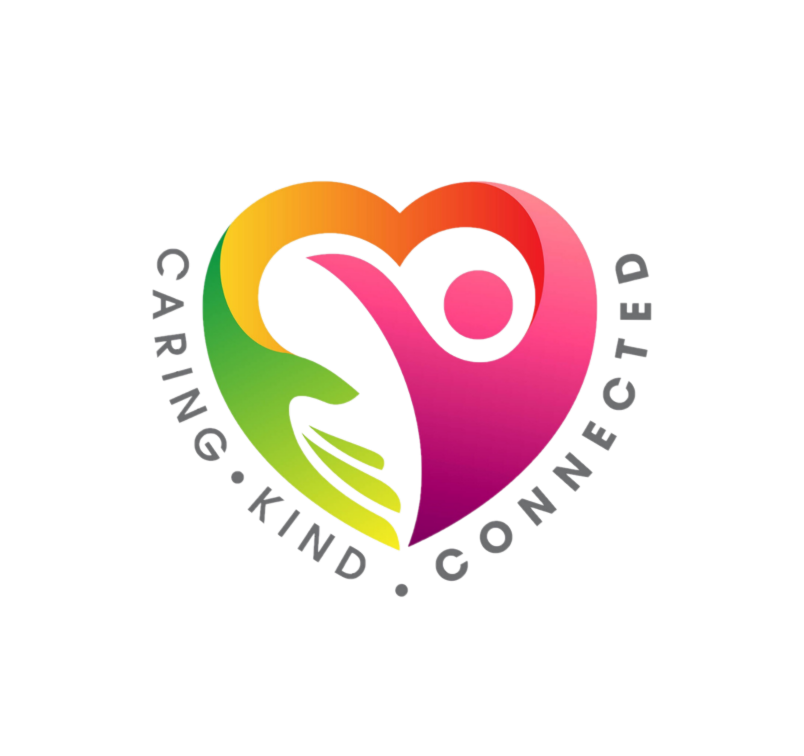 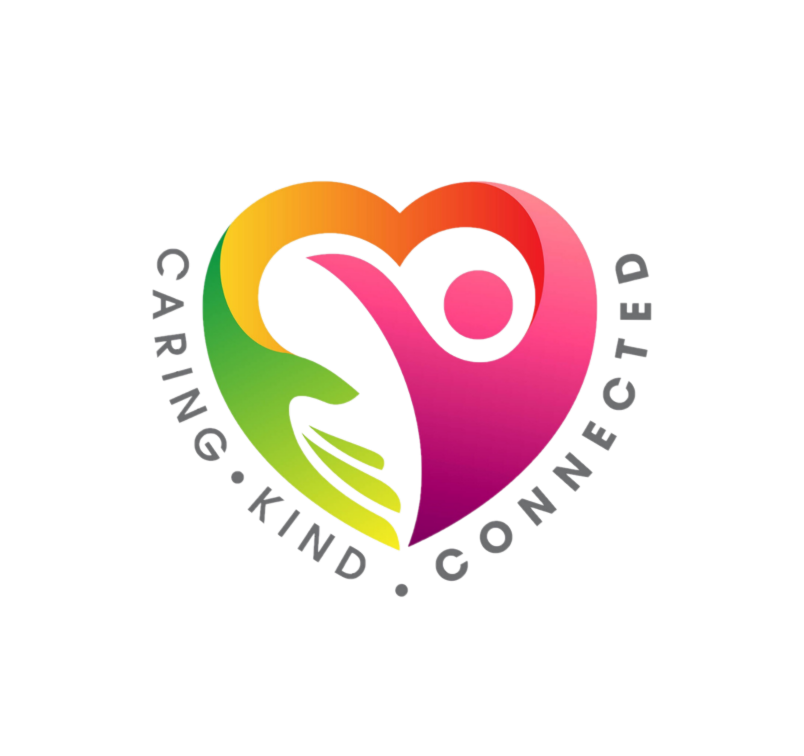 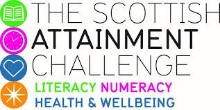 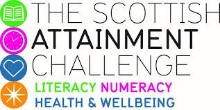 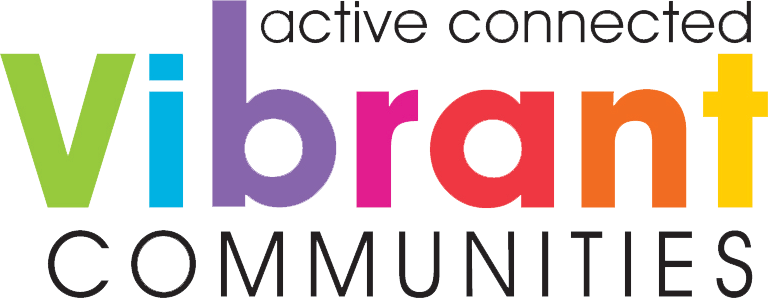 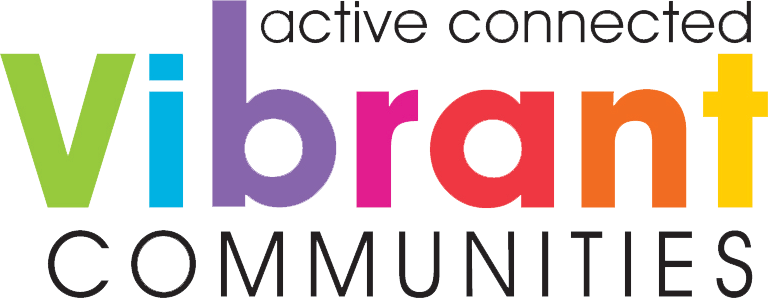 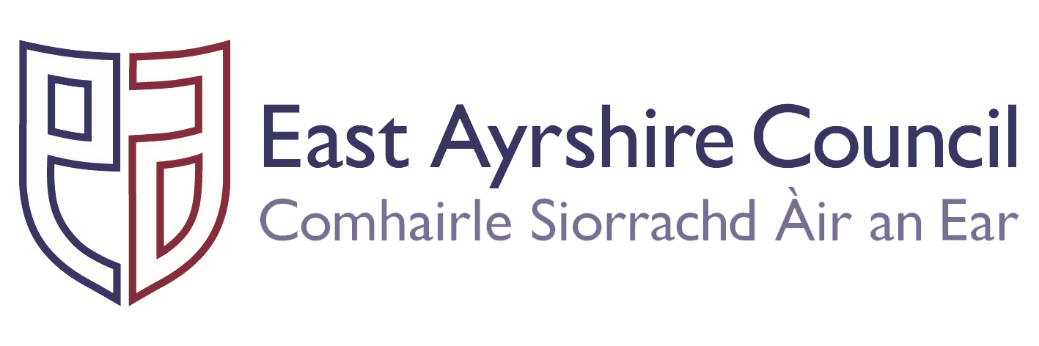 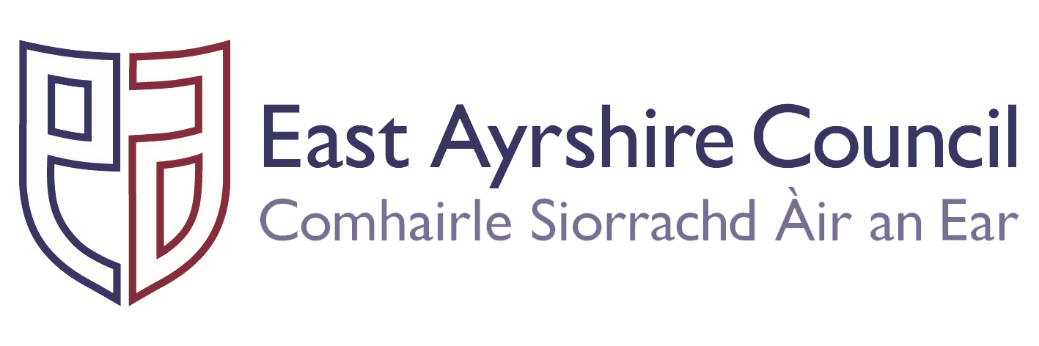 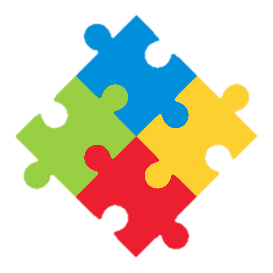 Activity:  Secret code Maths  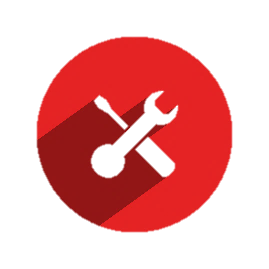                                    You will need:      Pen and Paper       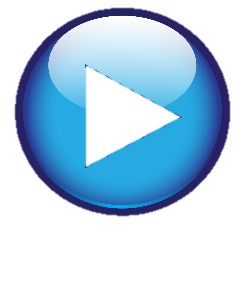                 How to Play:  Start by creating a secret code alphabet:                                 A-3; B-10; C- 28; D-6; E-11; F-12; G-8; H-15, I-7; J-12; K-4; L-2; M-16; N-9;                                O-5; P-18; Q-22; R-17; S-13; T-25, U-30; V-26; W-19; X-14; Y-32; Z-23                                Next write your message, adding, substracting, multiplying or dividing numbers to find the letters! The answers to all of these will give you the number that corresponds to the letters used in your coded message:10+6    4-1     5x5     7+8     20-7  Here is an example of a coded message. What does it say?Do the maths and write down the answers  Next look up which number corresponds towhich letter…And the answer is:                                             Have fun creating your own secret code                                                                                                                                                             Or use the one above if you prefer! Have fun! =16     =3     =25      =15    =13                            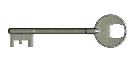 M   A  T    H    S 